Preţuri cursuri şi soft educaţional pentru licenţă de utilizare individuală respectiv multiplă – Prima pentru carieră didactică!Discounturi: 5% reducere pentru 3 cursuri sau mai multe, discount aplicabil numai pentru licente individuale. Preţurile sunt exprimate în lei. Achiziția se poate face și online cu orice card VISA inclusiv Pluxee, în acest magazin.Click pe numele produsului şi veţi fi direcţionaţi la secţiunea web respectivă.Despre tipul licenţei de achiziţie - la sfârşitul documentului.Actualizat: 22  noiembrie 2023. NOU! Soft educational pentru SRA, sisteme de reglare automate, automatizari.Tipuri de licență pentru cursuri și produse educaționaleLicența individuală presupune utilizarea produsului strict pentru instruirea proprie și exclusiv pentru propriul beneficiu, se facturează pe numelele persoanei fizice, licența multiplă se facturează pe numele instituției.Licența multiplă se aplică la nivel de instituție, cu număr nelimitat de utilizatori, dar care aparțin aceleiași instituții care a contractat produsul. Ambele licențe sunt nelimitate în timp.Nu se pot factura licențe individuale pentru întreaga instituție.Plata se face de pe contul / numele persoanei fizice pentru licența individuală, respectiv de pe datele / contul instituției pentru licența multiplă.Contact: e-mailMagazinul online acceptă cardurile Pluxee – Sodexo, Prima de carieră didactică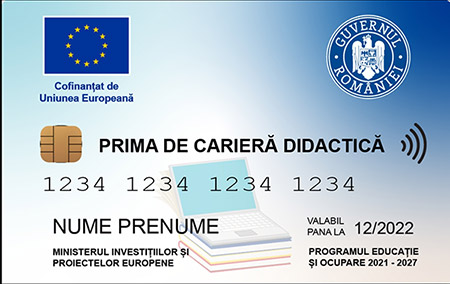 I. Cursuri AUTODESK CAD 3D Randare Tipul licentei de achizitie Tipul licentei de achizitieIndividualăMultiplă3D Studio Max, randare Chaos Corona Chaos V-Ray, design interior3D Studio Max, randare Chaos Corona Chaos V-Ray, design interior3D Studio Max, randare Chaos Corona Chaos V-Ray, design interior3D Studio Max, randare Chaos Corona Chaos V-Ray, design interior1Curs Design, amenajari interioare (pachet)*62025502Curs 3D Studio Max   + Curs Arnold gratuit!46016503Curs randare Arnold cu 3Ds Max   (separat)1304804Curs randare Corona Render 1 si 3Ds Max25015505Curs Chaos Corona 2 si Phoenix FD24012006Curs randare cu V-Ray 1 si 3Ds Max27016507Curs Chaos V-Ray 2 şi Phoenix FD2701200Autodesk Autocad, Autocad LT, Inventor, desen tehnicAutodesk Autocad, Autocad LT, Inventor, desen tehnicAutodesk Autocad, Autocad LT, Inventor, desen tehnicAutodesk Autocad, Autocad LT, Inventor, desen tehnic8Curs Desen tehnic pentru Autocad47017509Curs profesional Autocad 2D si 3D430185010Workshop Autocad Expert 2D si 3D330140011Curs profesional Autocad LT380165012Workshop Autocad LT310130013Curs Autodesk Inventor Pro3901650RCurs european Autocad 2008 2D si 3D190780RCurs Autocad Alternativ130430RCurs nanoCAD90220* Nu se cumulează reducerileII. Cursuri ADOBE, editare videoTipul licentei de achizitieIndividualaMultipla1Curs Adobe After Effects36016502Curs Adobe Premiere Pro27015503Curs editare video pentru creatori digitali180600II. Cursuri ADOBE, editare imagine3Curs Adobe Photoshop CC24014004Curs Adobe Camera Raw2155505Curs Photoshop CREATIV2456006Curs editare avansata HDR1803507Curs Adobe Illustrator CC2451.2008Workshop Illustrator Print230850RCurs Adobe Lightroom CC Classic170450RCurs Adobe pentru Web Design7050RCurs Adobe Dreamweaver CC150450III. Cursuri Corel Draw, grafică vectorialăTipul licentei de achizitieIndividualaMultipla1Curs Corel Draw intensiv27012502Curs Corel Draw complet2108903Workshop Corel Draw Print230690IV. Cursuri editare VIDEOTipul licentei de achizitieIndividualaMultipla1Curs Sony Vegas Pro2601.2502Curs Adobe After Effects36016503Curs Adobe Premiere Pro28015504Curs videoPad1609505Curs editare video pentru creatori digitali180600V. Cursuri Web Design ResponsiveTipul licentei de achizitieIndividualaMultipla1Curs Website X5 Pro 163309502Curs Website X5 Pro 121903003Curs Website X5 16 GOgratuit, pe sitegratuit, pe site4Curs Adobe Dreamweaver CC2406505Curs Adobe pentru Web Design80250VI. Preturi Soft Educational, Modelari 3DTipul licentei de achizitieIndividualaMultipla1SRA, sisteme de automatizari, reglare automata39012001Organe de masini si mecanisme (vechi)2907202Desen tehnic industrial (vechi)3507603Tehnologia materialelor, asamblari46014504Anatomie umana230680VII. Preturi TESTE computerizateTipul licentei de achizitieIndividualaMultipla1Teste computerizate pentru Desen Tehnic1303502M1 Sisteme de transmitere a miscarii751203M2 Asigurarea calitatii751204M5 Sisteme de actionare electrica751205M6 Circuite electrice751206M7 Asamblari Mecanice751207Teste limba romana75450